Escola Estadual (Nome), aos (Dia) de (Mês) de 2024.À Coordenação do Grêmio Estudantil. (Nome do coordenador geral), responsável pela entidade.Ref. Renúncia.Eu__________________(nome)___________, Nacionalidade:____________________, comunico a Vossa Senhoria minha renúncia ao cargo de _______________________________ (informar), que ocupo desde___________________________ (data) e tem validade até ______________________.Neste ensejo, informo que as razões que me levaram a esta decisão são de ordem pessoal.Dessa forma, ratifico minha renúncia, nesta oportunidade, renovo meus votos de elevada estima e consideração.Atenciosamente,_________________________.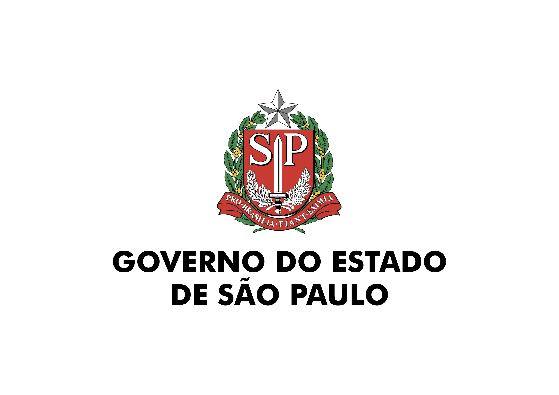 